九寨歸來 陳東榮


剛下轎車要到婚禮宴場的新郎, 新娘


九寨歸來不看水 明山秀水誠非虛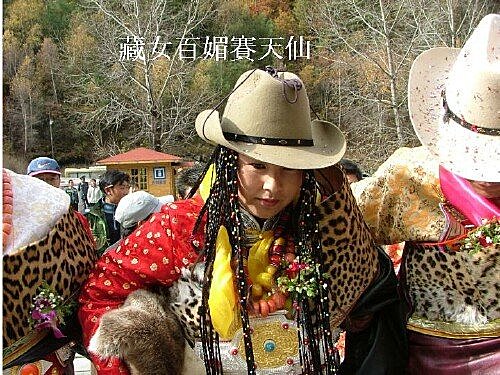 鏡海倒影展秋色 珍珠灘上風華多平日飲水知冷暖 豈知水能舞千姿玉帶輕推轉經筒 藏女百媚賽天仙似真似幻三日遊 夢醒恨是人間身萬    里    之   外     溝   中    月          今     宵    伴    我    醒    到   明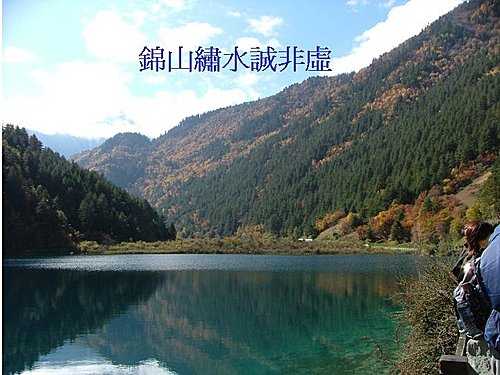 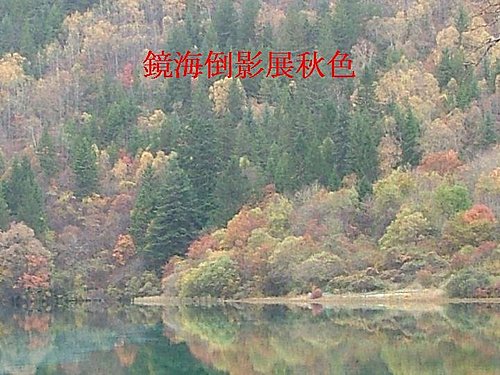 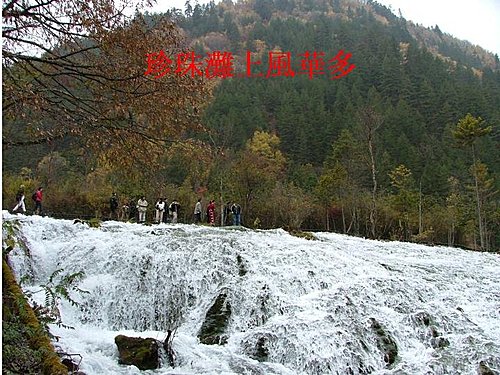 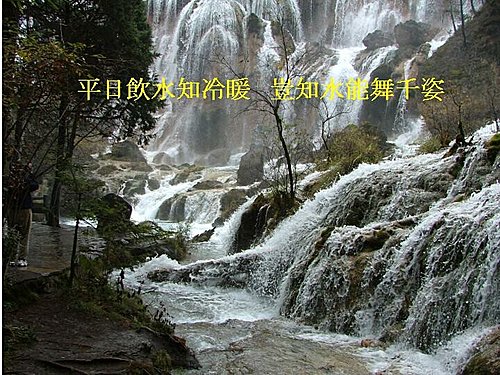 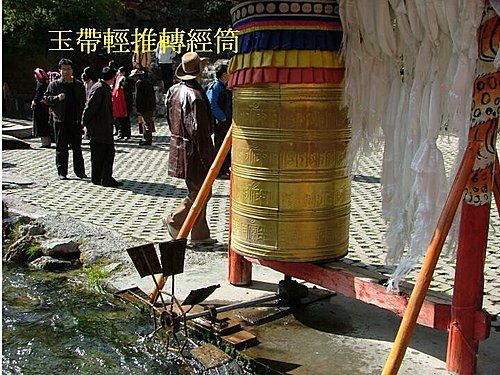 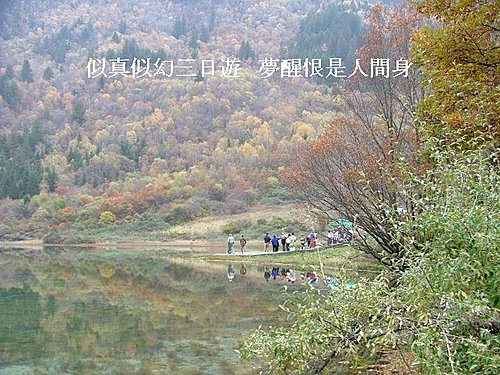 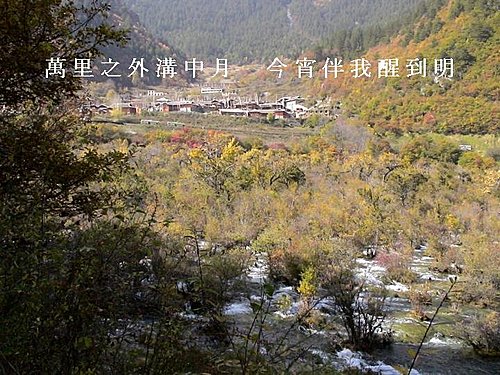 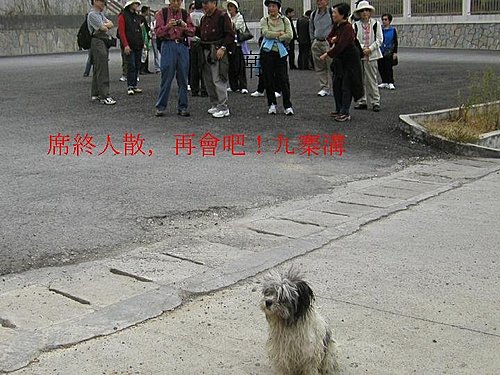 